Клещевой энцефалит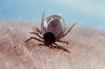 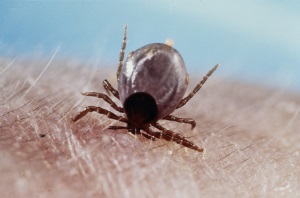 Клещевой энцефалит — одно из самых опасных заболеваний, способных спровоцировать летальный исходребенка в течение короткого промежутка времени.Недуг имеет множество особенностей. Патологический процесс поражает не только нервную систему, но и головной мозг ребенка.Развитие симптомов клещевого энцефалита у детей может быть замедленным или прогрессировать ускоренными темпами. Важную роль играет оказание своевременной помощи малышу и проведение специальных профилактических мер.Клещевой энцефалит может стать причиной развития крайне негативных последствий, в том числе и инвалидности ребенка.При отсутствии своевременной помощи малышу возникает риск летального его исхода.Устранить вероятность осложнений можно только полноценной терапией инфекции. В данном случае заболевание может пройти бесследно для ребенка и не нарушить работоспособность его внутренних систем.Последствиями клещевого энцефалита могут стать следующие состояния:вялый паралич;паралич верхних конечностей;атрофия плечевого пояса;хронические заболевания нервной и сердечно-сосудистой системы;нарушение работоспособности других жизненно-важных систем;инфицирование головного мозга;летальный исход.Развитие симптомов клещевого энцефалита у детей может быть замедленным или прогрессировать ускоренными темпами. Важную роль играет оказание своевременной помощи малышу и проведение специальных профилактических мер.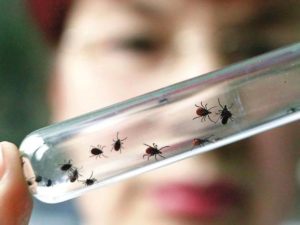 Клещевой энцефалит представляет собой вирусную инфекцию природной этиологии.Патологический процесс негативно воздействует на центральную нервную систему и имеет очаговый характер.Переносчиками инфекции являются дикие и домашние животные, зараженные клещами определенного вида.Попасть в организм ребенка вирус может с некоторыми продуктами питания. Причиной заражения всегда является слюна или продукты жизнедеятельности энцефалитного клеща.Особенности заболевания:причиной клещевого энцефалита является штамп арбовирус;животное или птица становятся инфицированными сразу после укуса клеща.Главной причиной клещевого энцефалита является укус ребенка зараженным клещом. На тело малыша он может попасть при контакте с животным.Вторым путем заражения является употребление ребенком сырого козьего или коровьего молока (при условии получения его от зараженной коровы или козы).В данном случае вирус попадает в систему пищеварения, а затем распространяется по всему организму.Симптомы и признакиПервые две недели клещевой энцефалит может развиваться бессимптомно. Если ребенок принимал Иммуноглобулин, то данный период продлиться дольше (до трех недель).Обострение заболевания происходит внезапно и всегда сопровождается резким повышением температуры тела до 40 градусов.Дальнейшая симптоматика будет зависеть от индивидуальных особенностей организма ребенка и скорости распространения инфекции.Симптомы клещевого энцефалита у детей:общая слабость организма;головная боль;ярко выраженная сонливость;нарушение процесса глотания;потеря голоса или нарушение речи;истощенность организма (прогрессирующая);нарушение чувствительности кожных покровов;повышение температуры тела;покраснение лица;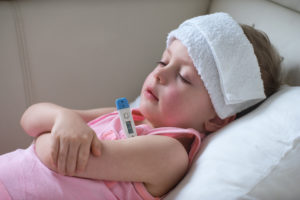 многократная рвота;расширение сосудов на склерах глаз;аритмия и сердечная недостаточность;снижение тонуса мышц;мышечные боли;болевые ощущения в области поясницы;паралич языка;нарушение сознания;судорожные состояния;светобоязнь.Клещевой энцефалит может стать причиной развития крайне негативных последствий, в том числе и инвалидности ребенка.При отсутствии своевременной помощи малышу возникает риск летального его исхода.Устранить вероятность осложнений можно только полноценной терапией инфекции. В данном случае заболевание может пройти бесследно для ребенка и не нарушить работоспособность его внутренних систем.Последствиями клещевого энцефалита могут стать следующие состояния:вялый паралич;паралич верхних конечностей;атрофия плечевого пояса;хронические заболевания нервной и сердечно-сосудистой системы;нарушение работоспособности других жизненно-важных систем;инфицирование головного мозга;летальный исход.Диагностика клещевого энцефалита осуществляется путем сбора анамнеза, визуального осмотра ребенка и лабораторного исследования клеща при его наличии.Дополнительно возникает необходимость множества анализов и специальных процедур, позволяющих составить индивидуальную клиническую картину состояния здоровья малыша. На основании проведенного обследования назначается определенный курс лечения ребенка.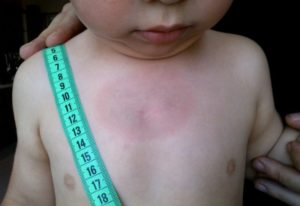 Диагностика клещевого энцефалита включает в себя следующие процедуры:дифференциальная диагностика с полиомиелитом, эпилепсией, менингитом и другими заболеваниями со схожей симптоматикой;ПЦР, ИФА и РНИФ;РТГА и РСК (серологические методы);ЭЭГ;люмбальная пункция;общий и биохимический анализ крови и мочи.ПрофилактикаЕсли ребенка укусил клещ, то насекомое обязательно надо отнести в лабораторию на исследование. При появлении нескольких симптомов клещевого энцефалита необходимо в кратчайшие сроки обратиться к врачу.Чем раньше будет выявлено заболевание, тем больше возникнет шансов спасти малыша и предотвратить негативные последствия.Единственными способами профилактики заражения является исключение нахождения ребенка в местах потенциальной опасности, контакта с дикими животными, внимательное отношение к его рациону питания и регулярный осмотр тела на наличие клещей.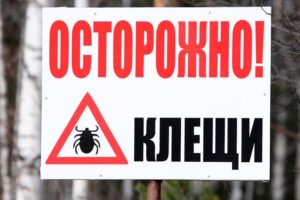 Создать хорошую защиту организма может специальная вакцинация.Методы возможной профилактики включают в себя следующие рекомендации:Во время прогулок в лесах одежда ребенка должна закрывать большую часть его тела (обязательное наличие головного убора).При укусе клеща надо незамедлительно обратиться в медицинское учреждение.После каждой прогулки одежду и тело малыша надо тщательно осматривать.Молоко для ребенка должно предварительно кипятиться (процедура уничтожит вирус).Перед поездками в места потенциальной опасности укусов клещей необходимо провести пассивную вакцинацию иммуноглобулином.Регулярное укрепление иммунитета ребенка.График прививокДля профилактики клещевого энцефалита в медицинской практике используется несколько вариантов вакцинации. Для каждой прививки подразумеваются определенные возрастные ограничения.Иммунитет к вирусу вырабатывается в течение двух недель после введения вакцины.Риск заражения составляет 5%, но привитый малыш даже при инфицировании перенесет заболевание гораздо легче.Действие любых прививок сохраняется в течение трех лет.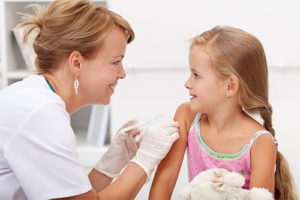 График прививок:для малышей с трехмесячного возраста используется ЭнцеВир;детям от одного года до двенадцати лет прививка делается Энцепуром;для вакцинации детей с года до шестнадцати лет может быть использован ФСМЕ-ИММУН.Экстренная вакцинация.Если ребенка укусил энцефалитный клещ, то в течение сорока восьми часов можно провести экстренную вакцинацию против заражения малыша опасным вирусом.